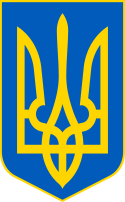 У К Р А Ї Н ААВАНГАРДІВСЬКА СЕЛИЩНА  РАДАОДЕСЬКОГО РАЙОНУ ОДЕСЬКОЇ ОБЛАСТІР І Ш Е Н Н Я              Відповідно до ст. 26 Закону України «Про місцеве самоврядування в Україні», рішення Авангардівської селищної ради № 107-VIII від 24.12.2020р. «Про затвердження цільової комплексної Програми Авангардівської селищної ради щодо надання матеріальної допомоги мешканцям громади на 2021-2023 роки», клопотання ЖКП «Драгнава» від 05.01.2023р. №6, Авангардівська селищна рада  ВИРІШИЛА:	1. Внести зміни до рішення Авангардівської селищної ради №1618-VIII від 22.12.2022р. «Про затвердження списку працівників Житлово-комунального підприємства «Драгнава» Авангардівської селищної ради на отримання щомісячної грошової допомоги у 2023 році», згідно з додатком до рішення.          2. Контроль за виконанням рішення покласти на постійну комісію з питань  охорони здоров’я, соціального захисту, освіти, сім’ї,  молоді, спорту, туризму та культури.  Селищний голова	                    	                            Сергій ХРУСТОВСЬКИЙ№1674 - VІІІвід 27.01.2023Додаток до рішення Авангардівської селищної ради від 27.01.2023 №1674-VІІІСекретар ради 			             	Валентина ЩУРПро внесення змін до рішення Авангардівської селищної ради №1618-VIII від 22.12.2022р. «Про затвердження       списку працівників Житлово-комунального підприємства  «Драгнава» Авангардівської селищної ради на отримання щомісячної грошової допомоги у 2023 році»Список працівників Житлово-комунального підприємства «Драгнава» Авангардівської селищної ради на отримання щомісячно грошової допомоги у 2023 роціСписок працівників Житлово-комунального підприємства «Драгнава» Авангардівської селищної ради на отримання щомісячно грошової допомоги у 2023 роціСписок працівників Житлово-комунального підприємства «Драгнава» Авангардівської селищної ради на отримання щомісячно грошової допомоги у 2023 роціСписок працівників Житлово-комунального підприємства «Драгнава» Авангардівської селищної ради на отримання щомісячно грошової допомоги у 2023 роціСписок працівників Житлово-комунального підприємства «Драгнава» Авангардівської селищної ради на отримання щомісячно грошової допомоги у 2023 роціСписок працівників Житлово-комунального підприємства «Драгнава» Авангардівської селищної ради на отримання щомісячно грошової допомоги у 2023 роціСписок працівників Житлово-комунального підприємства «Драгнава» Авангардівської селищної ради на отримання щомісячно грошової допомоги у 2023 роціПрізвище,Прізвище,Прізвище,№ з/п№ з/пім'я,ім'я,ім'я,ПосадаПосадаСумаСумапо батькові по батькові по батькові 11222334411Пірожок Юрій ОлександровичПірожок Юрій ОлександровичПірожок Юрій ОлександровичДиректорДиректор6500,006500,0022Рогачко Світлана МихайлівнаРогачко Світлана МихайлівнаРогачко Світлана МихайлівнаГоловний бухгалтер Головний бухгалтер 6500,006500,0033Загарія Світлана ІларіонівнаЗагарія Світлана ІларіонівнаЗагарія Світлана ІларіонівнаАгрономАгроном6500,006500,0044Перетятко Іван ПетровичПеретятко Іван ПетровичПеретятко Іван ПетровичЕнергетикЕнергетик6500,006500,0055Максимова Марина ОлександрівнаМаксимова Марина ОлександрівнаМаксимова Марина ОлександрівнаБухгалтер Бухгалтер 6500,006500,0066Смолкіна Галина ВолодимирівнаСмолкіна Галина ВолодимирівнаСмолкіна Галина ВолодимирівнаКонтролер водопровідного господарстваКонтролер водопровідного господарства6500,006500,0077Семічева Світлана ВолодимирівнаСемічева Світлана ВолодимирівнаСемічева Світлана ВолодимирівнаКонтролер водопровідного господарстваКонтролер водопровідного господарства6500,006500,0088Чучко Євдокія МихайлівнаЧучко Євдокія МихайлівнаЧучко Євдокія МихайлівнаДвірникДвірник6000,006000,0099Куліш Іван ІвановичКуліш Іван ІвановичКуліш Іван ІвановичТрактористТракторист6000,006000,001010Тархов Ігор ЮрійовичТархов Ігор ЮрійовичТархов Ігор ЮрійовичРобочий по озелененнюРобочий по озелененню6000,006000,001111Мінєєва Наталія ІванівнаМінєєва Наталія ІванівнаМінєєва Наталія ІванівнаДвірникДвірник6000,006000,001212Роскола Анатолій СтепановичРоскола Анатолій СтепановичРоскола Анатолій СтепановичМашиніст насосних установокМашиніст насосних установок4000,004000,001313Спірідонова Лідія МиколаївнаСпірідонова Лідія МиколаївнаСпірідонова Лідія МиколаївнаДвірникДвірник6000,006000,001414Няго Олег ВячеславовичНяго Олег ВячеславовичНяго Олег ВячеславовичСлюсар-сантехнікСлюсар-сантехнік6000,006000,001515Кириченко Юрій ГригоровичКириченко Юрій ГригоровичКириченко Юрій ГригоровичВодій автотранспортного засобуВодій автотранспортного засобу6500,006500,001616Іванцова Оксана ПавлівнаІванцова Оксана ПавлівнаІванцова Оксана ПавлівнаКонтролер водопровідного господарстваКонтролер водопровідного господарства6500,006500,001717Єйніков Руслан БорисовичЄйніков Руслан БорисовичЄйніков Руслан БорисовичСлюсар-сантехнікСлюсар-сантехнік6000,006000,001818Бойченко Ганна ІванівнаБойченко Ганна ІванівнаБойченко Ганна ІванівнаРобочий по господарствуРобочий по господарству6000,006000,001919Поплавська Олена Костянтинівна Поплавська Олена Костянтинівна Поплавська Олена Костянтинівна РобочийРобочий6000,006000,002020Глущенко Віктор Іванович Глущенко Віктор Іванович Глущенко Віктор Іванович РобочийРобочий6000,006000,002121Кириченко Григорій ЮрійовичКириченко Григорій ЮрійовичКириченко Григорій ЮрійовичВантажникВантажник6500,006500,002222Мармусевич Ірина ВікторівнаМармусевич Ірина ВікторівнаМармусевич Ірина ВікторівнаБухгалтерБухгалтер6500,006500,002323Волошина Наталія КостянтинівнаВолошина Наталія КостянтинівнаВолошина Наталія КостянтинівнаРобочий по озелененню Робочий по озелененню 6000,006000,002424Левенець Любов ЄвгенівнаЛевенець Любов ЄвгенівнаЛевенець Любов ЄвгенівнаДвірникДвірник6000,006000,002525Мельник Галина ДмитрівнаМельник Галина ДмитрівнаМельник Галина ДмитрівнаДвірникДвірник6000,006000,002626Євтодій Іван ВасильовичЄвтодій Іван ВасильовичЄвтодій Іван ВасильовичВантажникВантажник6500,006500,002727Красноперова Людмила ІванівнаКрасноперова Людмила ІванівнаКрасноперова Людмила ІванівнаДвірникДвірник6000,006000,002828Татарчук Наталія ОлександрівнаТатарчук Наталія ОлександрівнаТатарчук Наталія ОлександрівнаЕкономіст бухгалтерського обліку і аналізуЕкономіст бухгалтерського обліку і аналізу6500,006500,002929Дмітрієва Ольга ВолодимирівнаДмітрієва Ольга ВолодимирівнаДмітрієва Ольга ВолодимирівнаКонтролер водопровідного господарстваКонтролер водопровідного господарства6500,006500,003030Чабан Юлія ВікторівнаЧабан Юлія ВікторівнаЧабан Юлія ВікторівнаРобочий по господарствуРобочий по господарству6000,006000,003131Ніколайчук Сергій ПетровичНіколайчук Сергій ПетровичНіколайчук Сергій ПетровичТехнік з експлуатації мереж і споруд водопровідного господарстваТехнік з експлуатації мереж і споруд водопровідного господарства6500,006500,003232Голявінській Сергій ВолодимировичГолявінській Сергій ВолодимировичГолявінській Сергій ВолодимировичВодій автотранспортного засобуВодій автотранспортного засобу6500,006500,003333Корнило Юрій ЮрійовичКорнило Юрій ЮрійовичКорнило Юрій ЮрійовичРобочийРобочий6000,006000,003434Спірідонов Леонід ОлександровичСпірідонов Леонід ОлександровичСпірідонов Леонід ОлександровичРобочий по господарствуРобочий по господарству6000,006000,003535Бойко Людмила ПавлівнаБойко Людмила ПавлівнаБойко Людмила ПавлівнаДвірникДвірник6000,006000,003636Задорожний Андрій МихайловичЗадорожний Андрій МихайловичЗадорожний Андрій МихайловичСлюсар АВРСлюсар АВР6000,006000,003737Голоцван Інна МихайлівнаГолоцван Інна МихайлівнаГолоцван Інна МихайлівнаЮрисконсультЮрисконсульт6500,006500,003838Константинова Тетяна МиколаївнаКонстантинова Тетяна МиколаївнаКонстантинова Тетяна МиколаївнаБухгалтерБухгалтер6500,006500,00